August/Sept.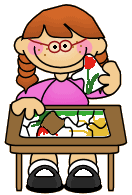 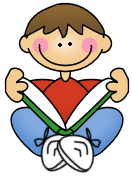 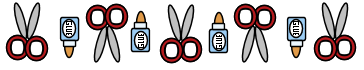 